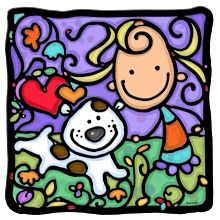 Dog Trainer with Love- Beth Mann KPA CTPBriefly describe how you respond when your dog does something that pleases you: Has your dog had prior training?   Where?Please list any problems during walks: How did you learn about me? (website, referral, etc.) Thank you for taking the time to complete this questionnaire.  Personal InformationPersonal InformationPersonal InformationName:Street:City:State:Zip:Email:Home Phone:Cell Phone:Family Members (list names) Family Members (list names) Family Members (list names) 1:2:3:4:Dog InformationDog InformationDog InformationDog InformationDogs Name:Obtained From:Gender:Spayed/Neutered    Y   NDate Obtained:Breed:Vet’s Name:Age:Vaccinations up to date: Is this your first dog?Is this your first dog?Is this your first dog?Medication:Feeding ScheduleFeeding ScheduleFeeding ScheduleOnce Per Day Twice per day, am/pmThree times per dayFood out all dayIs your dog reliably house trained? Is your dog reliably house trained? Is your dog reliably house trained? YesNoSomewhatBriefly describe how you respond when your dog does something that upsets you:What cues/behaviors does your dog know? What cues/behaviors does your dog know? What cues/behaviors does your dog know? SitComeHeelDownLeave ItStayOffWatch MeNoneWhich tools do you currently use or have used in the past? Which tools do you currently use or have used in the past? Which tools do you currently use or have used in the past? Buckle collarPinch/Prong collarHead HalterHarnessE or Shock collarClickerDo you walk your dog daily? Do you walk your dog daily? YesNoHow many times per day?About how many minutes per day:How much time do you feel you and your family can devote to training each day? How much time do you feel you and your family can devote to training each day? None15 minutesA few minutes30 minutes or longer